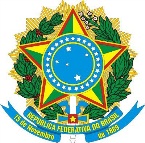 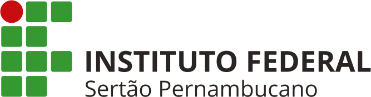 MINISTÉRIO DA EDUCAÇÃOSECRETARIA DE EDUCAÇÃO PROFISSIONAL E TECNOLÓGICAINSTITUTO FEDERAL DE EDUCAÇÃO, CIÊNCIA E TECNOLOGIA DO SERTÃO PERNAMBUCANOProcesso: Interessado: Assunto: Afastamento para qualificação - curso de pós-graduaçãoDESPACHO – AFASTAMENTO INICIALA Coordenação de Pesquisa, Inovação e Pós-Graduação do Campus NOME DO CAMPUS, CONCORDA/DISCORDA com o deferimento da solicitação de afastamento do servidor para a realização do curso de pós-graduação de MESTRADO/DOUTORADO/PÓS DOUTORADO em NOME DO CURSO na NOME DA INSTITUIÇÃO, no período de _____ de ___________ de ________  a  ______ de __________ de _____, em ____ horas semanais. Afirma-se que houve a inclusão do nome do servidor, por parte do servidor, no Plano de Desenvolvimento de Pessoas (PDP).Assim, havendo o solicitante atendido a Resolução 16/2020 do Conselho Superior, encaminha-se o processo em epígrafe à Direção de Ensino (no caso de docentes) ou à Direção Geral (no caso dos TAES), para as providências necessárias.Salienta-se que esta análise está condicionada aos demais pareceres. OBSERVAÇÕES ADICIONAISLocal (PE), ____ de __________de 20___.Coordenação de Pesquisa, Inovação e Pós-GraduaçãoCampus XXXXX - IF Sertão-PE